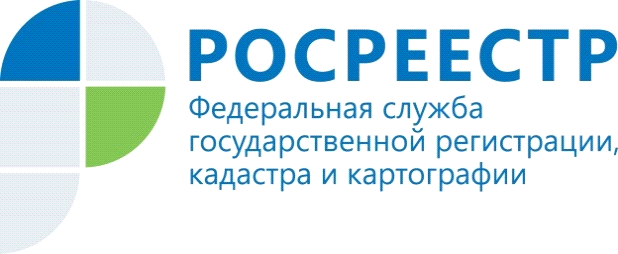 Управление Росреестра по Костромской области (далее – Управление) информирует, что 2 декабря 2021 года будет проведена «горячая линия» по вопросу: «Оформление прав на объекты недвижимости, расположенные в садоводческих товариществах». По интересующим вопросам заинтересованные лица г. Костромы и Костромской области могут  обратиться с 10.00 до 11.00 по телефону 8(4942)64-56-74 к начальнику отдела регистрации земельных участков, объектов недвижимости нежилого назначения – Керимову Фархаду Салмановичу.С уважением, пресс-служба Управления Росреестра по Костромской областиТел. (4942) 64-56-58, факс 64-56-61E-mail: 44_upr@rosreestr.ru